6.r – SLJ – za 14 dniPonedeljek – 23.3.2020 – 6.a – 3.ura                                                6.b – 4.uraNajprej preberi besedili v oranžnem delovnem zvezku (Izgovarjamo in zapisujemo) na str. 6.Nato reši naslednje naloge: str. 7/vse, str.8/8.,9.    str.12/16.    str.13/ 17., 18., 19., 21.   str.14/23.,24. Ko rešiš te naloge v delovnem zvezku, na povezavi    www.iRokus.si   poišči delovni zvezek, v katerem si rešil naloge in preveri pravilnost svojih rešitev.  Greš na prijavo – nimam še uporabniškega računa in slediš navodilom.Ko dokončaš s podatki, klikneš DODAJ BREZPLAČNA GRADIVA in izbereš pravi delovni zvezek.To velja tudi za vse nadaljnje učne ure, ko boš reševal naloge v delovnem zvezku. Rešitve nalog slikaj in mi pošlji danes (23.3.2020) do 18 h na moj elektronski naslov  olivija.cunja@os-dekani.si. Če imaš kakršnokoli vprašanje, mi lahko pišeš.Želim ti uspešno delo.Torek – 24.3.2020 – 6.a – 1.ura                                     6.b – 3.uraNajprej preberi besedilo v oranžnem delovnem zvezku (Izgovarjamo in zapisujemo) na str. 18.Nato reši naslednje naloge: str. 18/1., 2.,    str.19/3.    str.20/vse    str.21/ 10., 11.    str.24/18.Poglej pravilnost svojih rešitev na povezavi    www.iRokus.si. Rešitve nalog, ki si jih rešil danes, slikaj in mi pošlji danes (24.3.2020) do 18 h na moj elektronski naslov  olivija.cunja@os-dekani.si. Če imaš kakršnokoli vprašanje, mi lahko pišeš.Želim ti uspešno delo.Četrtek – 26.3.2020 – 6.a – 2.ura                                        6.b – 1.uraNajprej prepiši tabelsko sliko v zvezek.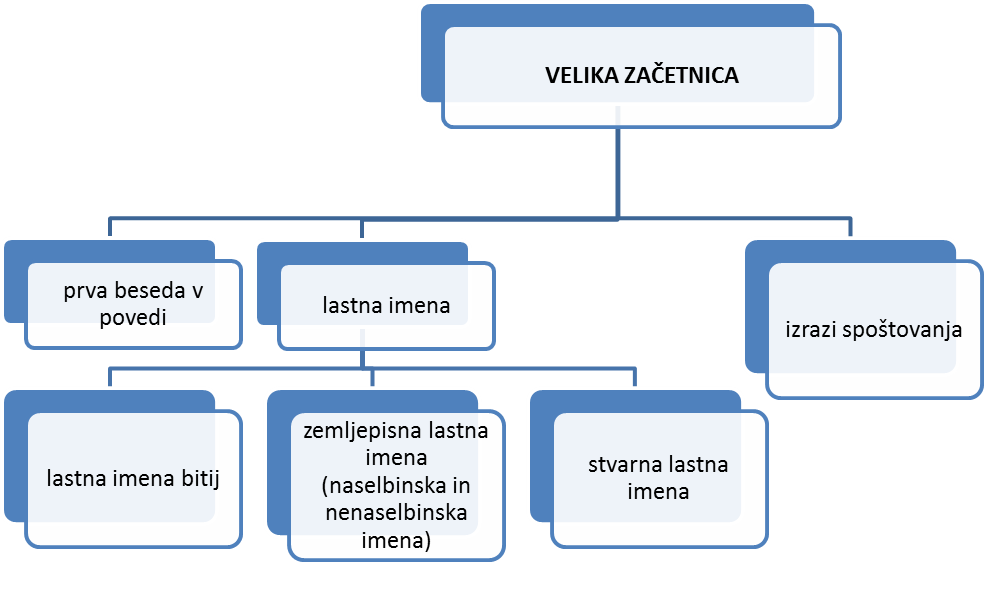 Nato preberi, kar piše v modrih pravokotnih v oranžnem delovnem zvezku na str. 32.,33.,35. in 36., podčrtaj bistvene podatke (lahko jih zapišeš v zvezek) in si zapomni.Reši naslednje naloge:Str. 32/8.      str. 33/9., 10.    str. 34/vse    str.35/vse   str.36/16 Poglej pravilnost svojih rešitev na povezavi    www.iRokus.si.  Rešitve nalog slikaj in mi pošlji danes (26.3.2020) do 18 h na moj elektronski naslov  olivija.cunja@os-dekani.si. Če imaš kakršnokoli vprašanje, mi lahko pišeš.Želim ti uspešno delo.Petek – 27.3.2020 – 6.a – 3.ura                                     6.b – 5.uraNapiši spis. Podrobna navodila najdeš v oranžnem delovnem zvezku (Izgovarjamo in zapisujemo) na str. 12/15.naloga. Naslov spisa določiš sam glede na vsebino. Spis mi pošlji najkasneje do torka (31.3.2020) do 18 h. Lahko ga napišeš v zvezek, slikaš in mi ga pošlješ ali pa mi ga napišeš in pošlješ v Wordovem dokumentu  na naslov olivija.cunja@os-dekani.si. Če imaš kakršnokoli vprašanje, mi lahko pišeš.Želim ti uspešno delo.Petek – 27.3.2020 – 6.a – 4.ura                                     6.b – 6.uraNajprej prepiši tabelsko sliko v zvezek.Preberi, kar piše v modrem pravokotniku v oranžnem delovnem zvezku na str. 37, podčrtaj bistvene podatke (lahko jih zapišeš v zvezek) in si zapomni.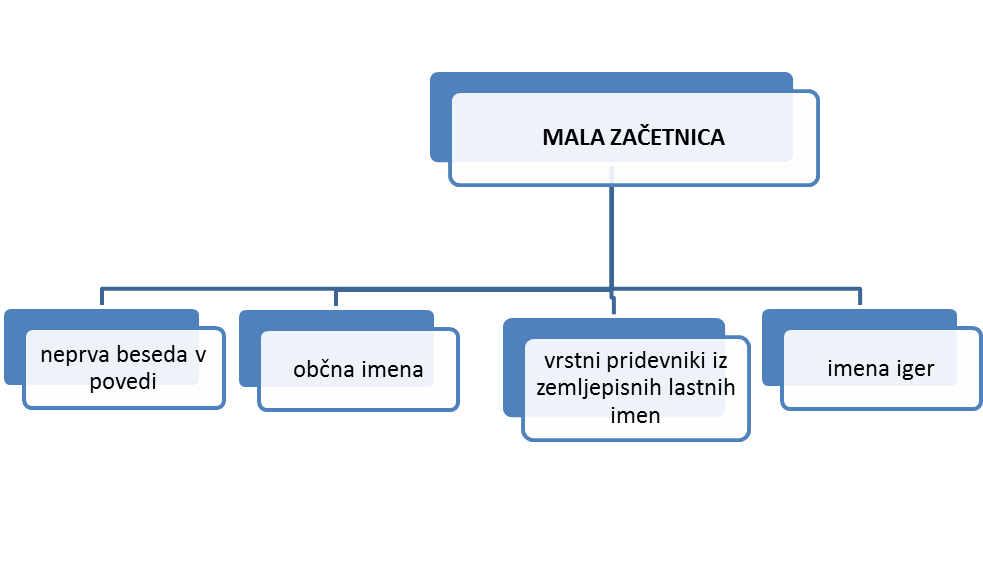 Reši naslednje naloge:Str. 36/17.      str. 38/19.   str. 39/20.    str.40/vse   Nato poglej pravilnost svojih rešitev na povezavi    www.iRokus.si.  Rešitve nalog slikaj in mi pošlji danes (27.3.2020) do 18 h na moj elektronski naslov  olivija.cunja@os-dekani.si. Če imaš kakršnokoli vprašanje, mi lahko pišeš.Želim ti uspešno delo.Ponedeljek – 30.3.2020 – 6.a – 3.ura                                                6.b – 4.uraV zvezek napiši naslov KRAJŠAVE in prepiši v zvezek pravila iz modrih pravokotnikov na str.: 41., 42., 43. v oranžnem delovnem zvezku. Ta pravila si zapomni.Reši naslednje naloge in:Str. 41/vse     str. 42/vse str. 43/27.  Nato poglej pravilnost svojih rešitev na povezavi    www.iRokus.si.  Rešitve nalog slikaj in mi pošlji danes (30.3.2020) do 18 h na moj elektronski naslov  olivija.cunja@os-dekani.si. Če imaš kakršnokoli vprašanje, mi lahko pišeš.Želim ti uspešno delo.Torek – 31.3.2020 – 6.a – 1.ura                                     6.b – 3.uraNajprej prepiši tabelsko sliko v zvezek.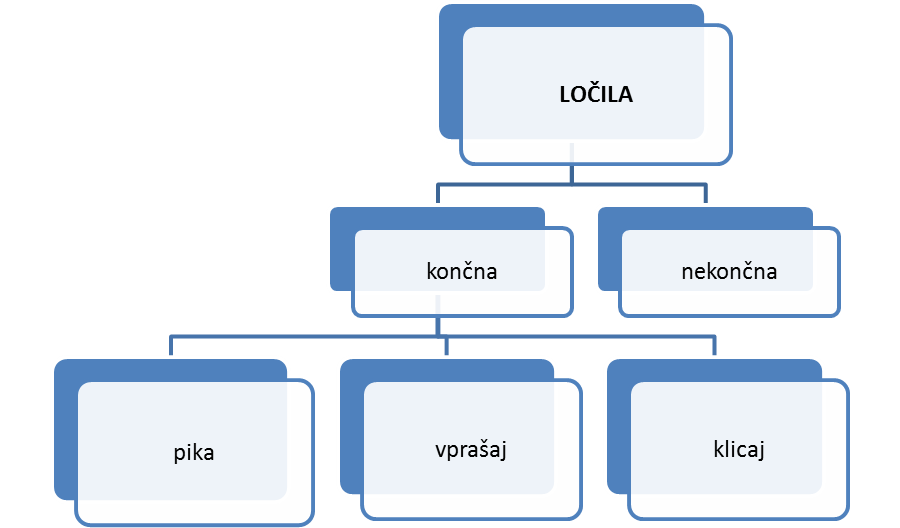 Nato preberi, kar piše v modrem pravokotniku v oranžnem delovnem zvezku na str. 44, podčrtaj bistvene podatke (lahko jih zapišeš v zvezek) in si zapomni.Reši naslednje naloge:Str. 44/vse     str. 45/vse   str. 46/36.  Poglej pravilnost svojih rešitev na povezavi    www.iRokus.si. Rešitve nalog slikaj in mi pošlji danes (31.3.2020) do 18 h na moj elektronski naslov  olivija.cunja@os-dekani.si.Če imaš kakršnokoli vprašanje, mi lahko pišeš.Želim ti uspešno delo.Četrtek – 2.4.2020 – 6.a – 2.ura                                      6.b – 1.uraZ naslednjimi nalogami boš preveril svoje znanje. Zato jih obvezno rešuj brez kakršnihkoli pripomočkov, da boš imel čim bolj realno sliko o svojem znanju.Rešene naloge slikaj mi jih pošlji na moj elektronski naslov olivija.cunja@os-dekani.si   danes  (2.4.2020) do 18 h. Lahko pa mi rešitve nalog pošlješ v Wordovem dokumentu. Preverjanje1. Preberi povedi in ugotovi, katere besede so napisana narobe. Pravilne besede napiši na črto.a) Pri glazbi smo se učili ljucke pesmi. ___________________________________________________b) Detka smo presenetili za njegov šezdeseti rojsni dan. _____________________________________2. Vstavi besedo s ali z oz. k ali h.___ prijateljem Matejem sva se odpravila na izlet ___ kolesi. Pot naju je zanesla ___ kovaču, ki nama je predstavil svoje delo. Kovač ___ posebnim kladivom oblikuje iz železa najrazličnejša orodja, orožja, žeblje ipd. Po pogovoru ___ gospodom kovačem sva nadaljevala pot. Ker pa sva bila lačna in žejna, sva se odpeljala ___ moji babici, ki živi blizu kovača. Povabila naju je ___ kosilu, ki ga je ravno takrat pripravila.3. Besedilo prepiši s pisanimi črkami. Pazi na veliko oz. malo začetnico.MOJ NAJLJUBŠI LETNI ČAS JE POLETJE. TAKRAT GREM S STARŠI IN Z BRATOM TOMIJEM NA MORJE. PONAVADI GREMO KONEC JULIJA. LETOS SMO ŠLI Z LETALOM NA TURŠKI DEL CIPRA. ______________________________________________________________________________________________________________________________________________________________________________________________________________________________________________________4. Vstavi ustrezne začetnice.Z družino stanujemo v bloku na ___olenjski ___esti v  ___ovem ___estu, moja babica in dedek pa v ___olenji ___asi. Pozimi gremo smučat v ___ranjsko ___oro, poleti pa se odpravimo na morje v ___rno ___oro. Radi obiščemo tudi naše glavno mesto ___jubljana ali pa obmorsko mesto ___ortorož. Bili smo tudi že v ___ostojnski ___ami, na ___ledu, v ___ogaški ___latini in v ___oravskih ___oplicah5. Preberi besedilo, ki mu je ponagajal tiskarski škrat in izbrisal ločila. Vstavi jih.V našem razredu je 24 učencev   ki so zelo uspešni   V letošnjem šolskem letu smo dosegli odlične učne rezultate   usvojili številna priznanja in sodelovali na številnih natečajih   Na enem smo dosegli celo prvo mesto   kar je odličen dosežek   Prav vsi se zelo trudimo   da prispevamo k ugledu naše šole6. V povedih poišči napačno napisane besede in jih popravi. Popravljene povedi napiši na črte.a) Vsako leto za Božič z mamo spečeva Orehovo in Makovo potico.__________________________________________________________________________________b) Ob Slovenskem Kulturnem Prazniku podelijo prešernove Nagrade.__________________________________________________________________________________Petek – 3.4.2020 – 6.a – 3.ura                                   6.b – 5.uraNajprej prepiši tabelsko sliko v zvezek.Preberi, kar piše v modrem pravokotniku v oranžnem delovnem zvezku na str. 47. , če si boš lažje zapomnil ta pravila, jih tudi zapiši v zvezek. Nato reši naslednje naloge in:Str. 47/9.      str. 48/vse   str. 49/vse  Petek – 3.4.2020 – 6.a – 4.ura                                   6.b – 6.uraNajprej prepiši tabelsko sliko v zvezek.Nato preberi, kar piše v modrem pravokotniku v oranžnem delovnem zvezku na str. 50, podčrtaj bistvene podatke (lahko jih prepišeš v zvezek) in si zapomni.Nato reši naslednje naloge:Str. 50/47.,48.       str.51/vse     str.52/50. Nato poglej pravilnost svojih rešitev na povezavi  www.iRokus.si . Rešitve nalog, ki si jih reševal danes, slikaj in mi pošlji danes (3.4.2020) do 18 h na moj elektronski naslov  olivija.cunja@os-dekani.si. Če imaš kakršnokoli vprašanje, mi lahko pišeš.Želim vam uspešno delo in vas lepo pozdravljam                                                                                                                                  učiteljica Olivija Cunja